Kulukorvauslasku 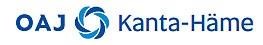 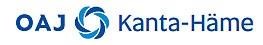 OAJ:n Kanta-Hämeen alueyhdistys on maksava oheisten tositteiden mukaisista kuluista (tositteet liitteenä) yhteensä _________ euroa. Erittely: Päiväys ja allekirjoitus ______/_____20 ____ 		____________________________________________________ Kulukorvauslomakkeella ilmoitetaan; matkakuluja omalla toimialueella erillisen selvityksen mukaan, muita kuluja kuten puhelin- ja kokouskuluja tositteiden perusteella. Laskun hyväksyjä: Ajalta 	  ____________________________________________ Laskuttajan nimi  _____________________________________________ Sotu_____________________________________________ Postiosoite   _____________________________________________ Pankkiyhteys   ____________________________________________ Pvm Selvitys Euroa 